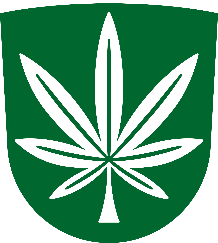 KANEPI VALLAVOLIKOGUVolikogu 20.06.2019 istungi                                           14.06.2019 nr 1-7/2019/15-1päevakorraprojekti esitamineKanepi Vallavolikogu istung toimub neljapäeval, 20. juunil algusega kell 15:00 Kanepi vallamajas, asukohaga Turu põik 1, Kanepi alevik, Kanepi vald.Päevakorra projekt:1. Kanepi Vallavolikogu 20.03.2018 määruse nr 17 „Kanepi valla tunnustuse avaldamise kord“ muutmine. Ettekandja kultuuri- ja haridusnõunik Kerli Koor2. Arvamuse andmine Krüüdneri VI liivakarjääri maavara kaevandamisloa taotluse, keskkonnamõjude eelhinnangu eelnõu, Keskkonnaameti korralduse ning loa eelnõu kohta. Ettekandja keskkonnaspetsialist Urmas Kolina.3. Vallavara võõrandamine avaliku enampakkumise korras. Ettekandja vallavanem Piret Rammul4. Kanepi valla 2018. aasta konsolideeritud majandusaasta aruande kinnitamine. Ettekandja finantsnõunik Kaida Vool, kaasettekandja revisjonikomisjoni esimees Marek Kamla.5. Kanepi valla erateedel tasuta talvise teehoolduse tegemise kord. Ettekandja majandusnõunik Ülar Kõrge.6. Esindajate ja nende asendajate tagasikutsumine ning uute esindajate ja nende asendajate nimetamine Põlvamaa Omavalitsuste Liidu üldkoosolekule. Ettekandja volikogu esimees Kaido Kõiv.7. Esindajate ja nende asendajate tagasikutsumine ning uute esindajate ja nende asendajate nimetamine MTÜ Eesti Linnade ja Valdade Liit üldkoosolekule ja volikogusse. Ettekandja volikogu esimees Kaido Kõiv.8. Avaldused ja kohal algatatud küsimused 9. Vallavanema infominutidKaido Kõivvolikogu esimees